КАРАР                                                                                  ПОСТАНОВЛЕНИЕ«27» март   2019 й.                                       № 36                             «27» марта   2019г             О создании рабочей группы для формирования перечней муниципального имущества с целью оказания имущественной поддержки субъектам малого и среднего предпринимательства Руководствуясь итогами заседания Президиума Правительства Республики Башкортостан от 05.09.2017 «О мероприятиях по оказанию имущественной поддержки малому и среднему предпринимательству» и Федеральным законом от 24.07.2007 № 209-ФЗ «О развитии малого и среднего предпринимательства в Российской Федерации», администрация муниципального района Чишминский  район Республики Башкортостан,                                      ПОСТАНОВЛЯЕТ:1. Создать рабочую группу в целях формирования перечней муниципального имущества сельского поселения Дурасовский сельсовет муниципального района Чишминский  район Республики Башкортостан с целью оказания имущественной поддержки субъектам малого и среднего предпринимательства, в составе согласно приложению № 1 к настоящему постановлению.2. Контроль за исполнением данного постановления оставляю за собой.Глава сельского поселенияДурасовский сельсовет                                           Ф.М. Заманов      Приложение №1                                                                             к постановлению администрации                                                            муниципального района                                                     Чишминский район                                                                 Республики Башкортостан   от «27» марта 2019                           № 36Состав рабочей группы для формирования перечней муниципального имущества с целью оказания имущественной поддержки субъектам малого и среднего предпринимательства  Председатель рабочей группы:   Заманов Ф.М. –глава сельского поселения Дурасовский сельсовет; Заместитель:Хабиров И.С. – председатель комитета – начальник отдела комитета по управлению собственностью Министерства земельных и имущественных отношений Республики Башкортостан по Чишминскому району.  Секретарь рабочей группы:Галимзянова З.М.- управляющий делами администрации СП Дурасовский сельсовет;   Члены рабочей группы:  Бадретдинов А.М. – начальник отдела экономики администрации муниципального района Чишминский район;Янгирова А.Х. – специалист по налогам и землеустройству  администрации СП Дурасовский сельсовет;Харитонова Н.Н. – заведующая библиотекой с. Дурасово;Хазиев А.Ф.- индивидуальный предприниматель.Башкортостан РеспубликаһыШишмӘ районыМУНИЦИПАЛЬ РАЙОНЫныңшИШМӘ ауыл советы ауыл биләмәһe хакимиӘте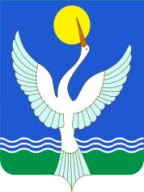 АДМИНИСТРАЦИЯСЕЛЬСКОГО ПОСЕЛЕНИЯ  Дурасовский сельсоветМУНИЦИПАЛЬНОГО РАЙОНАЧишминскИЙ район РеспубликИ Башкортостан